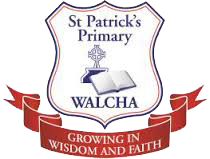 28th September 2021, Dear Year 5/6 Parents, I am writing to inform you that sadly Mrs Cary Roberts has resigned from her position at St Patrick’s School. Due to a number of personal circumstances Mrs Roberts is unable to return for Term 4. Mrs Roberts joined the staff mid-year 2020 and has been a wonderful staff member and Stage 3 teacher. I know the families in Year 5/6 will support my vote of thanks for the superb work Mrs Roberts has done with the children and her contributions to St Patrick's over the past 12 months, she will be sadly missed at St Patrick’s.I would like to inform Year 5/6 families and students that Mrs Meggie Davey will teach the Year 5/6 class Monday to Friday for Term 4. I thank Mrs Davey for accepting the additional three days a week in Year 5/6. Mrs Davey’s appointment will ensure a smooth transition into Term 4 for the Year 5/6 students.Thank you for your support and I look forward to seeing you back at school on Tuesday 5th October. Kind regards Mrs Belinda Burton